Universal Supports Assessment and Planning Tool (USAPT)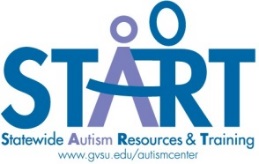 TEAM PRIORITIESSchool ______________________________			Date ______________If Guiding principles, Team Process and Problem Solving, or Family Engagement and Support are low, these should be prioritized. Support AreaScoreImmediate Priority LevelGoals & ActivitiesGuiding Principles           / 12 1 - High 2 – Med. 3 - LowTeam Process and Problem Solving           / 16 1 - High 2 – Med. 3 - LowFamily Engagement and Support           / 12 1 - High 2 – Med. 3 - LowEducational Strategies and Supports           / 16 1 - High 2 – Med. 3 - LowAdult Support and Interactions           / 20 1 - High 2 – Med. 3 - LowPeer to Peer Support           / 16 1 - High 2 – Med. 3 - LowPositive Behavioral Interventions and Supports           / 24 1 - High 2 – Med. 3 - Low